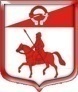 СОВЕТ ДЕПУТАТОВмуниципального образования Старопольское сельское поселениеСланцевского муниципального района Ленинградской области(40 заседание четвертого созыва)Р Е Ш Е Н И Е21.09. 2022                                                                                        № 218-сд            В соответствии со статьями 28 и 44 Федерального Закона от 06 октября 2003 года № 131-ФЗ «Об общих принципах организации местного самоуправления в Российской Федерации (с последующими изменениями и дополнениями), Уставом муниципального образования Старопольское сельское поселение Сланцевского муниципального района Ленинградской области совет депутатов РЕШИЛ:          1. Одобрить проект решения совета депутатов «О внесении изменений и дополнений в Правила благоустройства и санитарного содержания территории муниципального образования Старопольское сельское поселение Сланцевского муниципального района Ленинградской области, утвержденные решением совета депутатов от 31.10.2018 года  № 239-сд  (с изменениями и дополнениями от 30.01.2019 №261-сд, от 29.05.2019 №283-сд; от 05.08.2021 № 135-сд, от 24.09.2021 № 154-сд, № 205-сд от 25.05.2022)»   (прилагается).2. Для учёта предложений по проекту решения совета депутатов и участия граждан в его обсуждении:1) выступить инициатором публичных слушаний по проекту решения «О внесении изменений и дополнений в Правила благоустройства и санитарного содержания территории муниципального образования Старопольское сельское поселение Сланцевского муниципального района Ленинградской области, утвержденные решением совета депутатов от  31.10.2018 года  № 239-сд  (с изменениями и дополнениями от 30.01.2019 №261-сд, от 29.05.2019 №283-сд; от 05.08.2021 № 135-сд, от 24.09.2021 № 154-сд, № 205-сд от 25.05.2022)          2) назначить следующие дату и место проведения публичных слушаний: 20 октября 2022 года в 11.00 часов в помещении администрации муниципального образования Старопольское сельское поселение (д. Старополье, д.8);            3) установить, что предложение по проекту решения совета депутатов направляются почтовым отправлением, либо принимаются в кабинете  специалиста администрации (д. Старополье, д. 8) до 19 октября  2022 года. В обращении должны быть указаны: фамилия, имя, отчество гражданина и его место жительства (наименование юридического лица, его место нахождения).         3. Назначить комиссию по рассмотрению, поступивших предложений в проект Правил благоустройства, и организации проведения публичных слушаний в составе:Председатель  комиссии:Жук А.С.- глава муниципального образования  Старопольского сельского поселения;Заместитель председателя комиссии:Редченко Н.В.- ведущий специалист администрации Старопольское сельское поселение;Члены комиссии:Румянцев А.Б. – депутат Старопольского сельского поселения;Апушкина С.М. -  депутат Старопольского сельского поселения;Соболева Г.В.- ведущий специалист администрации Старопольского сельского поселения. Установить, что техническое и организационное обеспечение комиссии возлагается на администрацию муниципального образования.4. Опубликовать настоящее решение и проект решения совета депутатов «О внесении изменений и дополнений в Правила благоустройства и санитарного содержания территории муниципального образования Старопольское сельское поселение Сланцевского муниципального района Ленинградской области, утвержденные решением совета депутатов от 31.10.2018 года  № 239-сд  (с изменениями и дополнениями от 30.01.2019 №261-сд, от 29.05.2019 №283-сд; от 05.08.2021№ 135-сд, от 24.09.2021 № 154-сд, № 205-сд от 25.05.2022)»   в приложении к газете «Знамя труда» и на сайте администрации Старопольского сельского поселения.5. Контроль за выполнением решения возложить на постоянную депутатскую комиссию по  вопросам социально-экономической политики.Глава муниципального образования                                             А.С.Жук                                                  проектСОВЕТ ДЕПУТАТОВмуниципального образования Старопольское сельское поселениеСланцевского муниципального района Ленинградской области(36  заседание четвертого созыва)                                                 Р Е Ш Е Н И Е00.00. 2022                                                                                                  № 000-сдВ соответствии с постановлением Главного государственного санитарного врача Российской Федерации от 28 января 2021 г. № 3 «Об утверждении санитарных правил и норм СанПиН 2.1.3684-21»Санитарно-эпидемиологические требования к содержанию территорий городских и сельских поселений, к водным объектам, питьевой воде и питьевому водоснабжению населения, атмосферному воздуху, почвам, жилым помещениям, эксплуатации производственных, общественных помещений, организации и проведению санитарно-противоэпидемических (профилактических) мероприятий», Федеральным законом от 31.07.2020 № 248-ФЗ «О государственном контроле (надзоре) и муниципальном контроле в Российской Федерации», совет депутатов Старопольского сельского поселения Сланцевского муниципального района Ленинградской области РЕШИЛ: 1. Внести в  Правила благоустройства и санитарного содержания территории муниципального образования Старопольское сельское поселение Сланцевского муниципального района Ленинградской области, утвержденные советом депутатов  от    31.10.2018 года  № 239-сд  (с изменениями и дополнениями от 30.01.2019 №261-сд, от 29.05.2019 №283-сд, 05.08.2021 № 135-сд; от 24.09.2021 № 154-сд; от 25.05.2022 №205-сд  следующие  изменения и дополнения:	1.1. Пункт 4.1.1. изложить в следующей редакции:«Все физические, юридические лица, индивидуальные предприниматели, являющиеся собственниками зданий (помещений в них), сооружений, включая временные сооружения, а также владеющие земельными участками на праве собственности, ином вещном праве, праве аренды, ином законном праве, обязаны осуществлять уборку таких территорий, а также Прилегающей территории на расстоянии 10 метров, самостоятельно или посредством привлечения специализированных организаций за счет собственных средств,  в соответствии с действующим законодательством, настоящими Правилами.»	1.2. Дополнить пунктом 2.6.11.6. следующего содержания:«На всех жилых, административных, производственных и общественных зданиях в соответствии с установленным порядком нумерации домов в Поселении должны быть вывешены указатели и номера домов, установленных органами местного самоуправления образцов, они должны содержаться в чистоте и исправном состоянии.Ответственность за выполнение данных требований возлагается на собственников, арендаторов, управляющие компании и ТСЖ, если иное не установлено законом или договором.»   	2. Опубликовать настоящее решение в официальном приложении к газете «Знамя труда» и обнародовать путем размещения на официальном сайте муниципального образования – администрации Старопольского сельского поселения в сети интернет.3. Настоящее решение вступает в силу на следующий день со дня официального опубликования.4. Контроль за выполнением решения возложить на постоянную депутатскую комиссию по  вопросам социально-экономической политики.Глава муниципального образования                                 А.С.Жук                                                                                                   О  рассмотрении  проекта  решения совета депутатов «О внесении изменений и дополнений в Правила благоустройства и санитарного содержания территории муниципального образования Старопольское сельское поселение Сланцевского муниципального района Ленинградской области, утвержденные решением совета депутатов от 31.10.2018 года  № 239-сд  (с изменениями и дополнениями от 30.01.2019 №261-сд, от 29.05.2019 №283-сд; от 05.08.2021 № 135-сд, от 24.09.2021 № 154-сд, № 205-сд от 25.05.2022)» и назначении публичных слушаний О внесении изменений в Правила благоустройства и санитарного содержания территории муниципального образования Старопольское сельское поселение Сланцевского муниципального района Ленинградской области, утвержденные  решением совета депутатов  Старопольского сельского от     31.10.2018 года  № 239-сд  (с изменениями и дополнениями от 30.01.2019 №261-сд, от 29.05.2019 №283-сд, от 05.08.2021 № 135-сд, от 24.09.2021 № 154-сд, № 205-сд от 25.05.2022)»